Demand Response SubcommitteePJM Conference and Training CenterApril 18, 20189:30 a.m. – 11:45 p.m. EPTAdministration (9:30-9:40)Welcome, Announcements and Anti-trust and Code of Conduct announcementRoll call:  in-person only Review prior minutes – 3/27/2018 meetingRequest for any additional agenda itemsBrief update/discussion of DR related activity in other stakeholder groups – MIC, OC, PC, or otherSeasonal DR Aggregation Registration Rules (9:40-10:15)Ms. Andrea Yeaton, PJM, will review Manual and Tariff language representing the consensus package.DH Hub change to require Webservice verification for CSP Load Management test events (10:15 – 10-30)Mr. Jack O’Neill, PJM, will review new PJM process to include CSP Webservice verification for CSP scheduled Load Management tests. This will help ensure webservice event notification (primary channel form PJM to communicate to CSP when to reduce load for an load management event) is operational.Review of  WPL missing data process for Load Management CP registrations (10:30-10:45)Mr. Pete Langbein, PJM, will review missing data process for WPL calculation for CP Load Management registrations. Break (10:45-10:55)DR CP Winter Peak Load Calculation (10:55-11:25)Mr. Jack O’Neill, PJM, will review Manual and Tariff language representing the consensus package. Offer Verification Update (Order 831)  (11:25 – 11:45 )Mr. Glenn Long, PJM, will review the Demand Response impact for Order 831, effective April 12, 2018, and the process to submit Incremental Costs over $1000 until DR Hub can be automated.Future Agenda ItemsParticipants will have the opportunity to request the addition of any new item(s) to the agenda of a future meeting.Author: Andrea YeatonAntitrust:You may not discuss any topics that violate, or that might appear to violate, the antitrust laws including but not limited to agreements between or among competitors regarding prices, bid and offer practices, availability of service, product design, terms of sale, division of markets, allocation of customers or any other activity that might unreasonably restrain competition.  If any of these items are discussed the chair will re-direct the conversation.  If the conversation still persists, parties will be asked to leave the meeting or the meeting will be adjourned.Code of Conduct:As a mandatory condition of attendance at today's meeting, attendees agree to adhere to the PJM Code of Conduct as detailed in PJM Manual M-34 section 4.5, including, but not limited to, participants' responsibilities and rules regarding the dissemination of meeting discussion and materials.Public Meetings/Media Participation: Unless otherwise noted, PJM stakeholder meetings are open to the public and to members of the media. Members of the media are asked to announce their attendance at all PJM stakeholder meetings at the beginning of the meeting or at the point they join a meeting already in progress. Members of the Media are reminded that speakers at PJM meetings cannot be quoted without explicit permission from the speaker. PJM Members are reminded that "detailed transcriptional meeting notes" and white board notes from "brainstorming sessions" shall not be disseminated. Stakeholders are also not allowed to create audio, video or online recordings of PJM meetings. Participant Identification in WebEx: When logging into the WebEx desktop client, please enter your real first and last name as well as a valid email address. Be sure to select the “call me” option. PJM support staff continuously monitors WebEx connections during stakeholder meetings. Anonymous users or those using false usernames or emails will be dropped from the teleconference.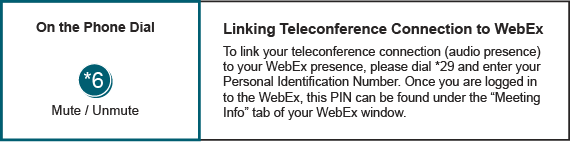 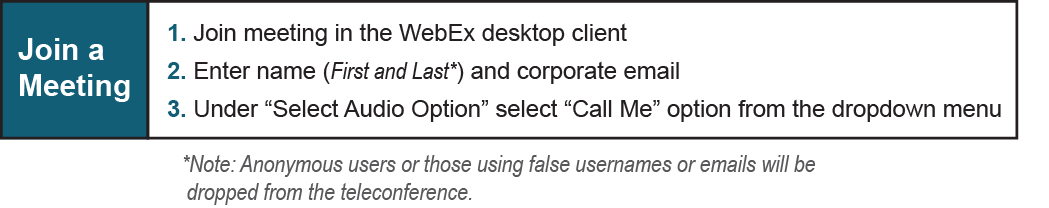 Future Meeting DatesMonday5/21/20189:30 am – 4:00 pmPJM Conference & Training Center/ WebexFriday6/22/20189:30 am – 4:00 pmPJM Conference & Training Center/ WebexMonday7/16/20189:30 am – 4:00 pmPJM Conference & Training Center/ WebexThursday8/30/20189:30 am – 4:00 pmPJM Conference & Training Center/ WebexTuesday9/25/20189:30 am – 4:00 pmPJM Conference & Training Center/ WebexWednesday10/24/20189:30 am – 4:00 pmPJM Conference & Training Center/ WebexFriday11/16/20189:30 am – 4:00 pmPJM Conference & Training Center/ WebexMonday12/10/20189:30 am – 4:00 pmPJM Conference & Training Center/ Webex